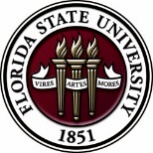 Spring Event Thank youI wanted to thank the Graduate School, the Office of Postdoctoral Affairs, and the FSU Postdoctoral Association (PDA) for the great success of the Spring Event that could not have been possible without your collective efforts! We have received much positive feedback from the postdocs as well as complements from our keynote speakers and diversity panel participants on how talented and kind the postdocs are at FSU!  If you would like to have the slide set from the keynote speakers – you may find them here –https://opda.fsu.edu/events-workshops/workshop-slides-and-video-archiveIf you would like to look at photos from the event – you may find them here – https://opda.fsu.edu/events-photo-galleryIf you would like to see the videos of the entire event, you can find them on Facebook Live at FSUPostdocs.  So far we have over 300 views!We would really appreciate if you gave us feedback on the event by answering these quick 9 questions! – as found here – https://fsu.qualtrics.com/jfe/form/SV_4UzE4mmwMO0Jw7r?Q_DL=9ZyZAzXmQl1M2I5_4UzE4mmwMO0Jw7r_MLRP_cOtDtIXJoYVvN5j&Q_CHL=emailFinally, Jessica Lee, provided a wonderful resource for both women and men postdoctoral scholars and their mentors by providing free access to webinars that she has developed with ThePregnantScholar.org organization and the NSF.  We have provided the information here (and if you need the password, please contact us at the OPDA office (OPDA-Info@fsu.edu) as we are not able to publish that publically) –Here is a list of the topics: ·         Effective Work/Life Management for Yourself and Those You Supervise·         Gender and Negotiation·         “She’s Too Abrasive/Aggressive/Emotional”—Interrupting Bias in Performance Evaluations·         Overwhelmed – Being A Serious Professional While Making Time For A Life·         Managing Mothers — and Fathers·         Successful Self-Promotion Strategies for Women and Diverse ProfessionalsLinks to all are posted here: http://www.thepregnantscholar.org/advancement-webinars/  All the best, Debi Upcoming EventsSave the date New Postdoctoral Orientation will be held on August 17, 2018 in the Nancy Marcus Great Hall of the Honors Scholar and Fellows Building (HSF), from 8:30 am to 3 pm.  All new postdoctoral scholars on campus less than 6 months are required to attend.  Postdoctoral advisors/mentors are highly encouraged to accompany your postdoctoral scholar to assist in the development of the Individual Development Plan (IDP) that is required for renewal of NIH funding mechanisms.  Registration link will be available starting in late June on the OPDA website.PPFP Program – Applications now Being Accepted!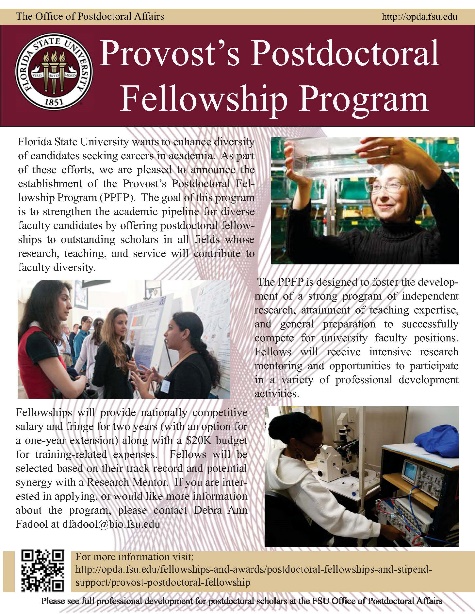 Florida State University is launching a new training program called the Provost Postdoctoral Fellowship Program (PPFP) that will support the training of postdoctoral scholars for a two year fellowship with the goal to increase diversity of faculty entering academia.  10 PPFP fellows will be supported (salary, fringe, plus up to a 20K training-related expense internal award) through generous funding from the Provost/VP Faculty Development.  Applicants must identify a faculty mentor to provide a letter of nomination for this mentored-guided training.  Please see the OPDA for more information concerning eligibility and required application materials.  Questions?  Please direct to Debra Fadool, Director of the Office of Postdoctoral Affairs.Postdoctoral scholars can start pairing with faculty mentors to submit their applications – Portal is NOW open!

Biological Science/Neuroscience Postdoctoral Mentoring Workshop & LunchKIN Life Science Building, Room 2057, 12:00 – 1:00 PM
Please mark your calendar for the Spring 2018 postdoc workshops. This is a special, faculty-led monthly workshop for Postdoctoral Scholars hosted by the Department of Biological Science and the Program in Neuroscience. Although the career focus will be directed to the Life Sciences, all Postdoctoral Scholars and senior Graduate Students are welcome. Sandwiches will be served over the lunch hour during the workshops. Dates and topics are listed below. For questions, please contact Dr. Kay Jones. No registration required.
New National Database for Postdoctoral fundingA new postdoctoral-centered, searchable database of 275 funding opportunities for postdoctoral scholars has been released by John Hopkins University.  Please check it out for good ideas for your next extramural grant/award application!  Remember that if you submit an extramural application to a federally supported or major other mechanism, then you are eligible to receive a $1,000 intramural award from the OPDA to use for your general research-related expenses at FSU.John Hopkins University Funding Resources
Cancer control research training program

The University of Rochester Medical Center Cancer Control & Psychoneuroimmunology Laboratory is actively seeking outstanding candidates for their upcoming group of Fellows for 2018. The applicants should be interested in longitudinal studies and clinical trials on translational (e.g. biomarker) symptom science research and/or cancer-related cognitive impairment research to work closely with Dr. Michelle Janelsins (Associate Professor) and her research team. Candidates they are interested in come from a variety of backgrounds including, but not limited to, neuroscience, cognitive science, clinical psychology, epidemiology, clinical trials, applied sciences, and many more.
For more information, and to apply, please click here.Materials can be sent directly to Dr. Michelle Janelsins or Dr. Gary Morrow (Program Director)
FellowshipsThe Company of Biologists – Traveling Fellowships
Next deadline: May 25, 2018Eppendorf & Science Prize for Neurobiology
Application Deadline: June 15, 2018TRIUMPH Postdoctoral FellowshipApplication deadline: June 30, 2018Helen Hay Whitney Fellowship for Biomedical Research
Application deadline: No later than 5pm EST, July 2, 2018
Postdoc Research Funding Opportunities in GermanyApplication deadlines varyIndex of Postdoc Fellowships in the Life Sciences (Broad Institute)
EPA Research GrantsUse the following databases to identify additional opportunities (click on the links) – Pivot, Foundation Center
JobsBelow is a sampling of open positions in the United States –Florida College System, seeks to fill a position for Executive Director, Florida Student Success Center. The Florida Student Success Center (FSSC) serves as an intermediary between colleges, and provides greater opportunities for colleges to collaborate and learn from one another. The Executive Director works under the supervision of the Chancellor of the Florida College System.For more information on the role of the position, qualifications and to apply please click here.
Assistant Professor – Department of Automotive EngineeringClemson University, Greenville, SCStaff Scientist – Process SupportZeus Industrial Products, Orangeburg, SCTeaching Assistant Professor – Department of Electrical EngineeringUniversity at Buffalo, Buffalo, NYScientist - Electrical EngineeringNavatek, LTD., Arlington, VAClinical Assistant Professor - Mathematics
University at Buffalo, Buffalo, NYStaff Scientist – Microbiology, BiochemistryStrategic Analysis, Inc., Arlington, VAProject Manager, Student Communities/Learning and Career DevelopmentAmerican Chemical Society, Washington, DCPostdoctoral Fellowship in Cognitive Aging
School of Psychology, Georgia Institute of Technology, Atlanta, GAAssistant Professor Positions – Exercise Physiology (Job ID: 42380) & Nutrition (Job ID:42371)FSU College of Human Sciences, Department of Nutrition, Food & Exercise Sciences
Assistant Professor of Research – Center for Craniofacial Molecular Biology	 University of Southern California (USC), Biomedical Sciences Assistant Professor – Clinical Occupational Therapy University of Southern California, Occupational Therapy
 Assistant Professor – Research Emergency Medicine University of Southern California, Department of Emergency Medicine
Clinical Assistant Professor – PediatricsUniversity of Southern California, Department of Pediatrics
University of Washington Faculty PositionsThe College of Engineering & School of Medicine is accepting applications for a tenure-track Assistant Professor position in the Department of Bioengineering. Download flyer for more information. To apply, click here.
Below is a sampling of open positions around the world -
Canada: Assistant Clinical Professor – in Pharmacy & Pharmaceutical Science	    University of Alberta, Faculty of Pharmacy & Pharmaceutical Sciences	     Tenure Track Assistant Professor – Biomedical or Electrical Engineering	     University of Guelph, School of Engineering/Biomedical Engineering
	    Assistant Professor – REHAB Occupational Therapy	    University of Alberta, Department of Occupational Therapy
	    Assistant Professor – Microbial Science & Micro/Nanomaterials	    University of Calgary Canada First Research Excellence Fund
	    Assistant Professor – Department of Medicine	    University of Alberta, Faculty of Medicine & Dentistry
	    Assistant Professor – Division of Developmental Pediatrics	    University of Alberta, Faculty of Medicine & Dentistry     Staff Scientist in Hematology Research	     Keenan Research Centre for Biomedical Research of St. Michael’s Hospital
 Japan:    Assistant Professor in the Graduate School of Biomedical & Health Sciences	    Hiroshima University, Graduate School of Biomedical & Health Sciences    Assistant Professor in Medical Education, Pharmacology, Neuroscience	    Hiroshima University, Graduate School of Biomedical & Health SciencesNorway: Head Engineer at Electron Microscopy Core Facility	    University of Oslo, Department of Biosciences (IBV)
Singapore: Assistant Professor for Bio-Behaviorist	        Duke NUS Medical School, Academic Medicine Research Institute	        Assistant Professor – Center for Aging Research & Education	        Duke NUS Medical School, Center for Aging Research & Education
South Africa: Associate Researcher in Clinical Micro Infectious Diseases (CMID)		Wits University, School of Pathology, Johannesburg, ZA
Switzerland: PhD in Biomedical Engineering	           University of Basel, Adaptable MRI Technology
Click here for featured Biology careers
Subscribe to receive personalized job announcement emails: 
Bio CareersAcademic KeysPhD JobsFierce Biotech JobsASBMB - American Society for Biochemistry and Molecular Biologyhttp://www.asbmb.org/careers/  (career information)
Career Development Webinars and Blogs

In Defense (Sort of) of Student Evaluations of TeachingIn this article, the author asks the question (above). Given their many demonstrable and potential flaws, why would we still use these instruments to gather feedback on teaching and learning?How being inventive built my career
In this article, the author describes how he merged two passions together to have a fulfilling career.The rise of agritech: How green technology can enable more earth-friendly agriculture (Webinar)
Wednesday, May 23, 2018, 12 noon EasternHow to Be Proactive in Your Mentoring Relationships – National Postdoctoral Association http://www.nationalpostdoc.org/?page=ProactiveASBMB - Postdoctoral Education & ResourcesVersatile PhD

This site helps graduate students and new PhD’s identify, prepare for, and excel in possible non-academic careers.
Click here to learn more.  Click here to join
Free NPA Membership

FSU is a sustaining member of the National Postdoctoral Association (NPA). This membership provides free affiliate membership to all FSU postdoctoral scholars. Benefits of joining the NPA include:A subscription to the NPA’s official quarterly newsletterReduced registration fees to the NPA Annual MeetingEligibility for the NPA Travel Award ProgramProfessional & Leadership DevelopmentNetworking opportunities with colleagues nationwideIf you are interested in joining the National Postdoctoral Association, click here.Please email opda-info@fsu.edu if you encounter any problems.For previous issues, click here!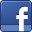 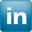 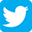 DatePresenterTitleJuly 23, 2018Dr. Anita Nag, Furman UniversityFSU Postdocs Made Good